Hello Year Year 2,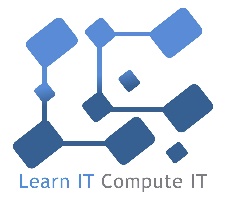 Do you like playing with computers or making things work by giving them instructions? If you do then why not come along to the Learn IT Compute IT Computing Club? The club is designed to provide an introduction to coding and how to begin to solve problems in a logical way through experimentation, collaboration and instruction developing problem-solving skills, creativity and resilience though learning from mistakes.Examples of the type of things you will be doing at the club include (but not limited to):Creating graphical programs with Scratch Jr, a younger version of the well respected and widely used Scratch programming language. Introducing children to writing programs and games using blocks of code and developing skills for more complex programs as they make their way through school.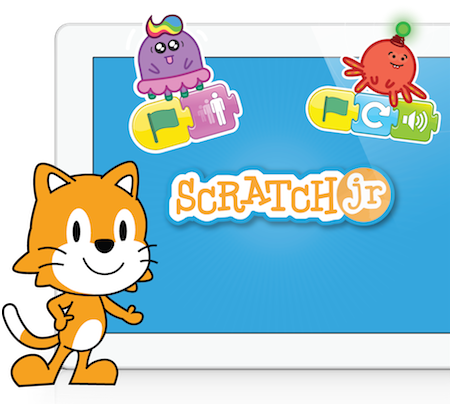 My experience with computing and coding includes over 14 years of teaching, developing resources for use by others, running STEM activities and other community coding activities. In addition to teaching I have had extensive experience working professionally in the IT sector. I am also a Raspberry Pi Certified Educator.The club will run for 6 weeks on Thursdays after school from 3.30 to 4.30 commencing on Thursday  19th September until Thursday 24th October. The cost for the club is £36. There is a limit of 16 spaces at the clubPlease respond by completing and returning the attached reply slip by Friday 13th September.Best wishesMarty from Learn IT Compute ITI would like my son/daughter to attend the Learn IT Compute IT Computing ClubPupils name_________________________________________            Class_______________I am including payment for £36 for the Computing ClubSignature of parent/guardian _____________________________________________________